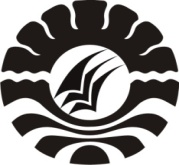 SKRIPSIMENGEMBANGKAN BAHASA EKSPRESIF ANAK MELALUI CERITA BERGAMBAR PADA TAMAN KANAK-KANAK KELOMPOK B BHAYANGKARI PANAIKANG MAKASSAR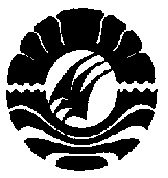 MARIA DROSTEPROGRAM STUDI PENDIDIKAN GURU PENDIDIKAN ANAK USIA DINIFAKULTAS ILMU PENDIDIKANUNIVERSITAS NEGERI MAKASSAR2012